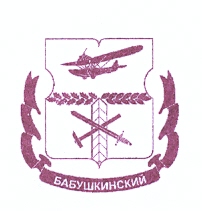 СОВЕТ ДЕПУТАТОВМУНИЦИПАЛЬНОГО ОКРУГА БАБУШКИНСКИЙ РЕШЕНИЕ11 сентября 2018 года              №8/4В соответствии со статьей 37 Федерального закона от 6 октября 2003 года № 131-ФЗ «Об общих принципах организации местного самоуправления в Российской Федерации», статьей 20.1 Закона города Москвы от 22 октября 2008 года № 50 «О муниципальной службе в городе Москве», статьей 16.1 Устава муниципального округа Бабушкинский, решением Совета депутатов муниципального округа Бабушкинский от 22 сентября 2016 года № 10/8 «Об утверждении Порядка проведения конкурса на замещение должности руководителя аппарата Совета депутатов муниципального округа Бабушкинский по контракту» (с изменениями в редакции решения Совета депутатов муниципального округа Бабушкинский от 11.09.2018г. № 8/1), Совет депутатов муниципального округа Бабушкинский решил:1. Утвердить условия контракта с лицом, назначаемым на должность руководителя аппарата Совета депутатов муниципального округа Бабушкинский по контракту в части, касающейся  осуществления полномочий по решению вопросов местного значения (приложение).2. Признать утратившим силу решение Совета депутатов муниципального округа Бабушкинский от 22 сентября 2016 года № 10/10 «Об условиях контракта с лицом, назначаемым на должность руководителя аппарата Совета депутатов муниципального округа Бабушкинский по контракту в части, касающейся  осуществления полномочий по решению вопросов местного значения».3. Опубликовать настоящее решение в  специальном выпуске газеты «Вестник Бабушкинского района» и разместить на официальном сайте муниципального округа Бабушкинский babush.ru.4. Контроль за исполнением настоящего решения возложить на главу муниципального округа Бабушкинский Лисовенко А.А.Глава муниципального округа Бабушкинский                                                               А.А. Лисовенко             Приложение к решению Совета депутатов муниципального округа Бабушкинскийот 11 сентября 2018 года №8/4Условия контракта с лицом, назначаемым на должность руководителя аппарата Совета депутатов муниципального округа Бабушкинский по контракту в части, касающейся осуществления полномочий по решению вопросов местного значения.1. Контракт с лицом, назначенным на должность руководителя аппарата Совета депутатов муниципального округа Бабушкинский по контракту (далее – руководителя аппарата Совета депутатов) в соответствии с Уставом муниципального округа Бабушкинский (далее – Устав) заключается на срок полномочий Совета депутатов муниципального округа Бабушкинский (далее – Совет депутатов), принявшего решение о назначении лица на должность руководителя аппарата Совета депутатов (до дня начала работы Совета депутатов нового созыва).2. При исполнении полномочий по вопросам местного значения руководитель аппарата:     1)  от имени аппарата приобретает и осуществляет имущественные и иные права и обязанности, выступает в суде без доверенности;     2) наделяет в установленном законодательством порядке иных лиц полномочиями по приобретению и осуществлению от имени аппарата имущественных и иных прав и обязанностей, на выступление в суде от имени аппарата;     3) представляет аппарат в отношениях с иными органами местного       самоуправления, муниципальными органами, органами государственной власти  Российской Федерации, органами государственной власти  города  Москвы,  иными  государственными  органами,  гражданами и организациями;     4) в пределах своих полномочий издает постановления аппарата по  вопросам местного значения, а также распоряжения аппарата по вопросам организации работы аппарата;     5)  организует и обеспечивает исполнение полномочий аппарата по решению вопросов местного значения;     6)  представляет на утверждение представительному органу проект бюджета муниципального округа (далее - местный бюджет) и отчет об исполнении местного бюджета;     7)  вносит на рассмотрение представительного органа проекты решений представительного органа, предусматривающих осуществление расходов из средств  местного бюджета,  а  также  дает  заключения  на проекты таких решений;     8) в пределах своих полномочий организует выполнение решений представительного органа по вопросам местного значения;     9) представляет для утверждения представительному органу структуру аппарата;     10) назначает  и  освобождает   от   должности   руководителей    структурных    подразделений,    иных муниципальных  служащих  в  соответствии  с  трудовым  законодательством, законодательством    о    муниципальной  службе,  Уставом  муниципального округа,  принимает  и  увольняет с работы работников аппарата, не являющихся муниципальными служащими;     11)    применяет    в  соответствии  с  трудовым  законодательством, законодательством    о    муниципальной  службе,  Уставом  муниципального округа,  муниципальными нормативными правовыми актами меры поощрения и  дисциплинарной  ответственности  к муниципальным служащим и работникам аппарата, не являющимся муниципальными служащими;     12) распоряжается средствами местного бюджета в соответствии с законодательством;     13)  организует управление муниципальной собственностью в соответствии с законодательством;     14)  получает в установленном порядке от организаций, расположенных на    территории муниципального округа, необходимые для работы аппарата сведения;     15)  организует прием граждан и рассмотрение обращений граждан в аппарате;     16)  обеспечивает своевременное и качественное исполнение всех договоров и иных обязательств аппарата;     17) обеспечивает осуществление закупок товаров, работ, услуг для обеспечения муниципальных нужд;     18)  решает иные вопросы, отнесенные к его компетенции Уставом муниципального округа и муниципальными правовыми актами.Об условиях контракта с лицом, назначаемым на должность руководителя аппарата Совета депутатов муниципального округа Бабушкинский по контракту в части, касающейся  осуществления полномочий по решению вопросов местного значения